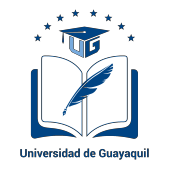 UNIVERSIDAD DE GUAYAQUILESPECIE VALORADAGuayaquil, DIA/FECHA/AÑOMgs.MARÍA AUXILIADORA ALARCÓN PERASSO SUBDECANA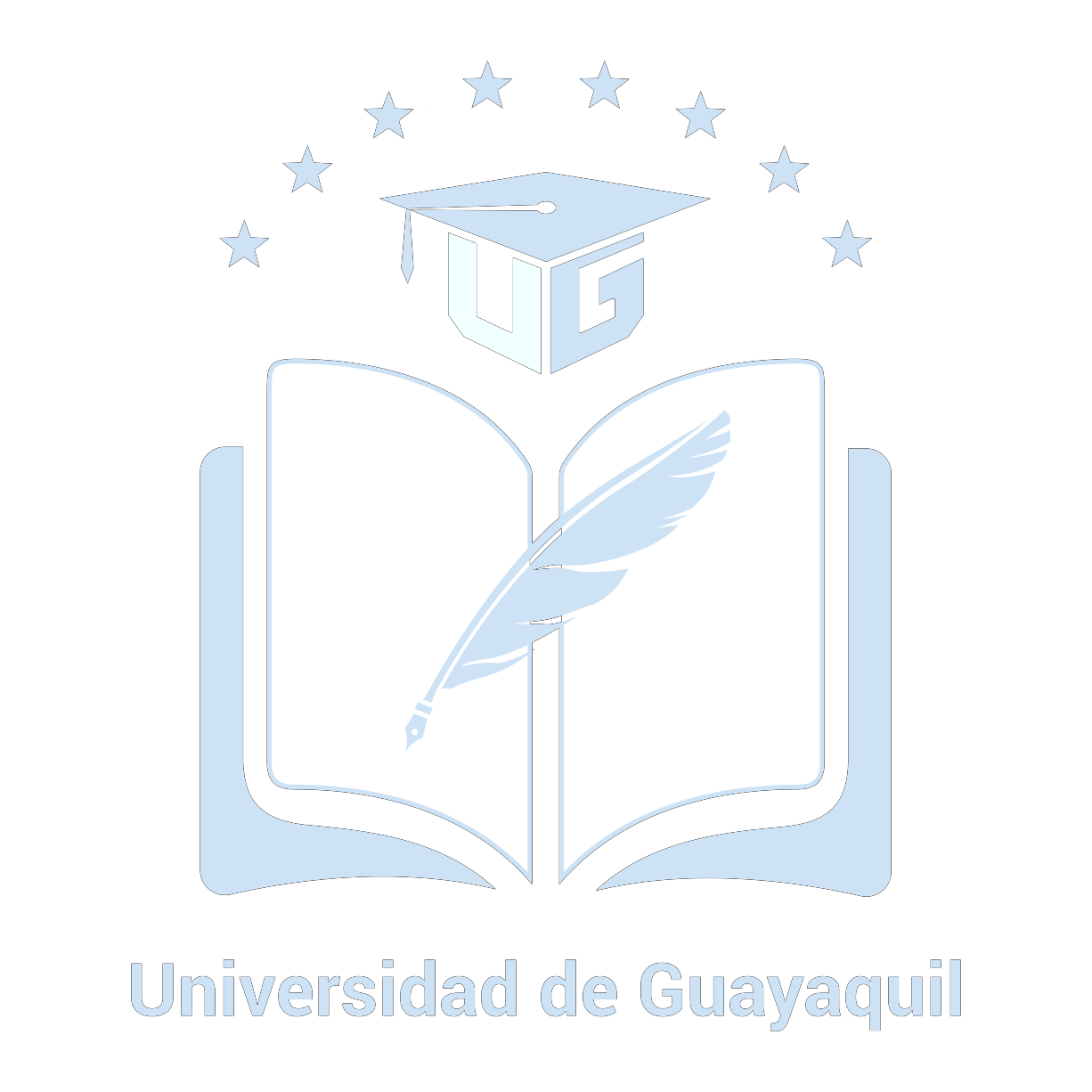 FACULTAD DE CIENCIAS QUÍMICAS De mi consideración:Yo, PAQUITA FRANCISCA MITE RIVERA, con cédula de ciudadanía # 0123456789, estudiante del Primer Semestre ó Unidad de Titulación ó Profesional Químico y Farmacéutico, Grupo G-2 (de seguir estudiando o del grupo en que se quedó), de la carrera de Química y Farmacia ó Bioquímica y Farmacia, del Período Académico 2021-2022 CI ó CII ó el que pertinente, solicito a usted se meotorgue una carta para pasantía preprofesional para lo cual se indican los siguientes datos:Dirigida a: Ing. Paquita Francisca Mite RiveraCargo: Gerente GeneralEmpresa  ó  Hospital ó  Laboratorio  (de  acuerdo  donde  realizará  la  pasantía): Laboratorio  “LosAndes”Área ó departamento: Laboratorio ClínicoFecha de inicio: 15 de noviembre del 2021Fecha de fin: 15 de diciembre del 2021Por la atención que brinde a la presente, me suscribo.Atentamente,Paquita Mite RiveraC.C.: 0123456789# Cel.: 0991234567e-mail: estoesunmodelo@hotmail.comEn el caso de las pasantías preprofesionales, es necesario indicar que esta carta se la solicita únicamente cuando usted ha encontrado el lugar para realizar las pasantías y dicha entidad no tiene convenio con la Universidad, caso contrario deberá comunicarse con el Gestor o Gestora de PPP y Vinculación. La Facultad no puede disponer a las empresas que se les pague o no dichas pasantías.RECUERDE QUE ESTO ES UN MODELO, UNA GUIA, LOS PARENTESIS SON REFERENCIAS LAS Ó NO ESTAN INCLUIDAS SON REFERENCIAS SEGÚN SU CONDICION.